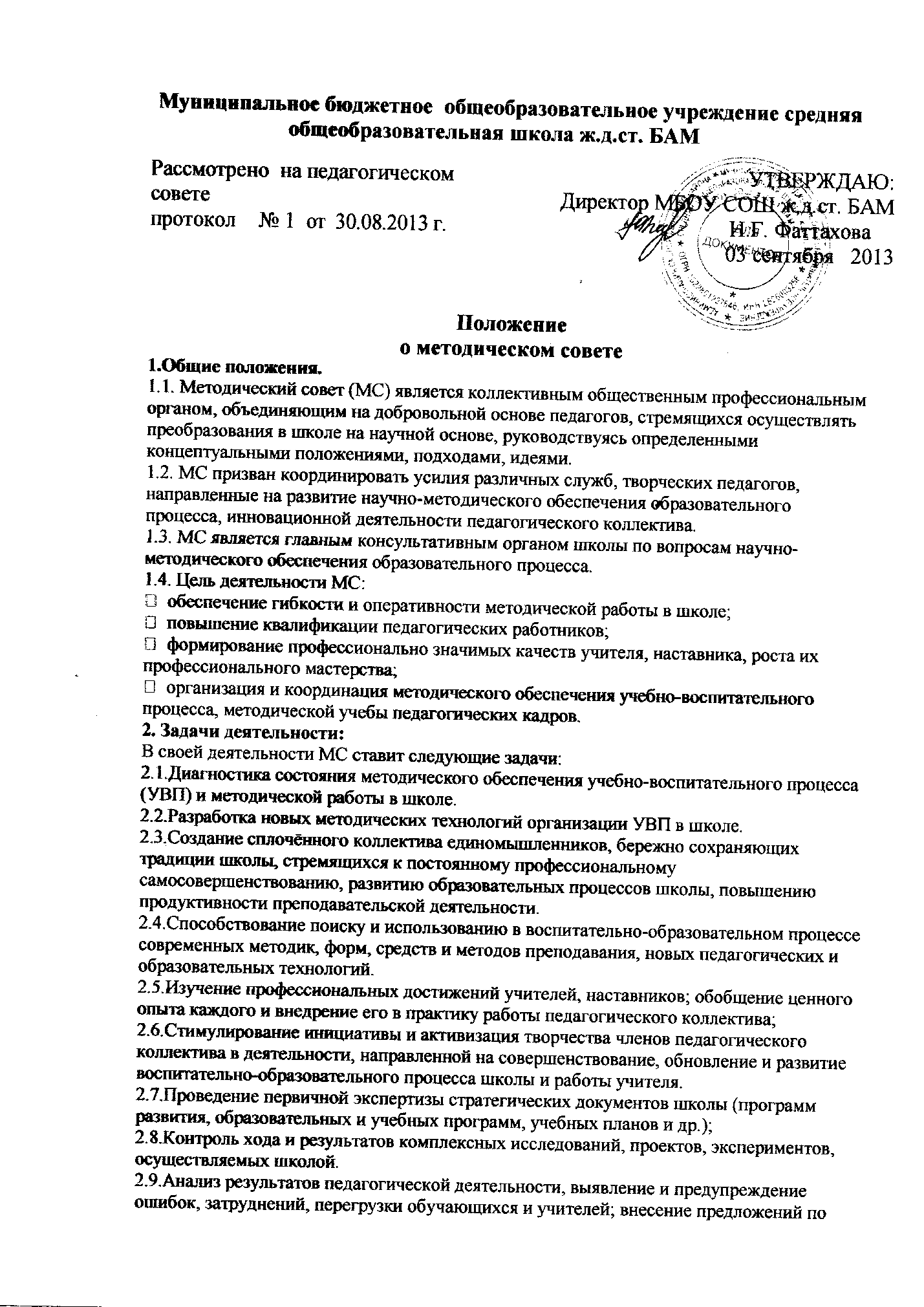 совершенствованию деятельности общеобразовательного учреждения  и участие в реализации этих предложений.
2.10.Способствование развитию личностно-ориентированной педагогической деятельности, обеспечение условий для самообразования, самосовершенствования и самореализации личности педагога. 3. Содержание, направления деятельности: 3.1.Содержание деятельности МС определяется целями и задачами работы школы на учебный год, особенностями развития школы и образовательного региона. Содержание направлено на повышение квалификации педагогических работников школы, совершенствование учебно-воспитательного  процесса. 
3.2.Свою работу МС строит по следующим направлениям:   формирует цели и задачи методического обеспечения УВП и методической учебы;   определяет содержание, формы и методы повышения квалификации педагогов;  осуществляет планирование, организацию и регулирование методической учебы педагогических кадров, анализ и оценку ее результатов;  решает педагогические проблемы, связанные с методическим обеспечением УВП и методической работой;  разрабатывает систему мер по изучению педагогической практики, обобщению и распространению опыта;  руководит и контролирует работу методического кабинета, школьной библиотеки;  принимает участие в аттестации педагогических кадров школы и ее руководителей;   вырабатывает и согласовывает подходы к организации, осуществлению и оценке инновационной деятельности;   организует научно-экспериментальную деятельность;  осуществляет контроль и оказывает поддержку в апробации инновационных учебных программ и реализации новых педагогических методик и технологий;   разрабатывает планы, графики и программы повышения квалификации и развития профессионального мастерства педагогических работников;  организует обсуждение рабочих, инновационных, экспериментальных программ и рекомендацию их педагогическому совету для обсуждения и утверждения;  руководит методической, научной, инновационной деятельностью, проведением школьных научно-практических семинаров, круглых столов, методических конкурсов, выставок, смотров, методических дней, недель, декад и др.;   осуществляет анализ и рекомендации к печати и внедрению методических пособий, программ и других продуктов методической деятельности школы;  планирует и организует работу временных творческих коллективов, которые создаются по инициативе учителей, руководителей школы с целью изучения, обобщения опыта и решения проблем развития школы. 4.Организационная структура.3.1. Членами МС являются  руководители временных творческих коллективов, руководители инновационных и исследовательских проектов из числа педагогов,  библиотекарь, члены администрации школы, заместители директора по учебно-воспитательной работе.3.2 .Во главе МС стоит заместитель директора по учебно-воспитательной работе. 
3.3.В своей деятельности председатель МС подчиняется директору школы, педагогическому совету школы. 3.4. В своей деятельности методический совет подотчетен педагогическому коллективу школы, несет ответственность за принятые решения и обеспечение их реализации.3.4. Периодичность заседаний МС определяется его членами, исходя из необходимости (как правило, не реже одного раза в две недели).5. Формы работы: Открытые и закрытые заседания. 